Appendix 19 – Volleyball Magazine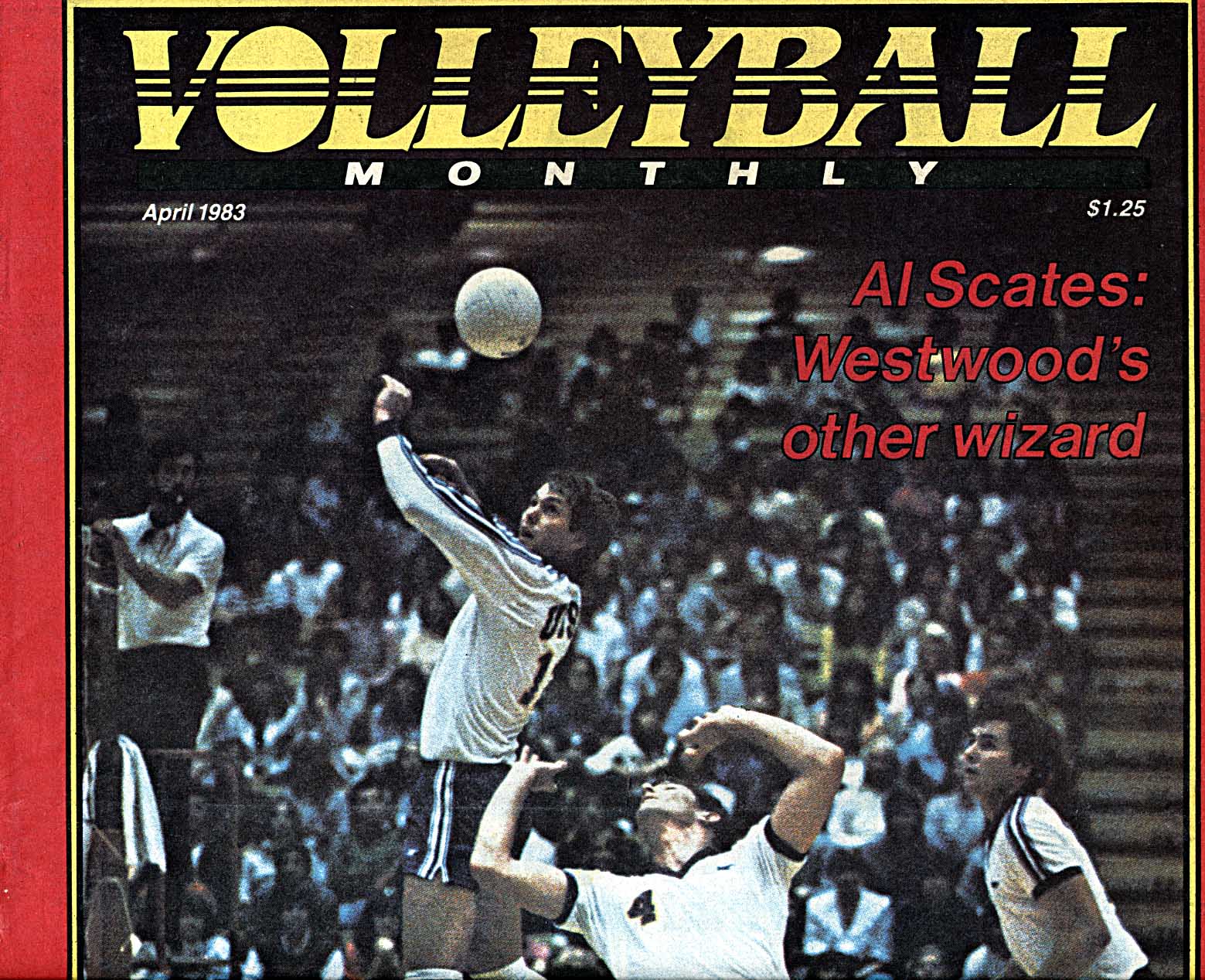 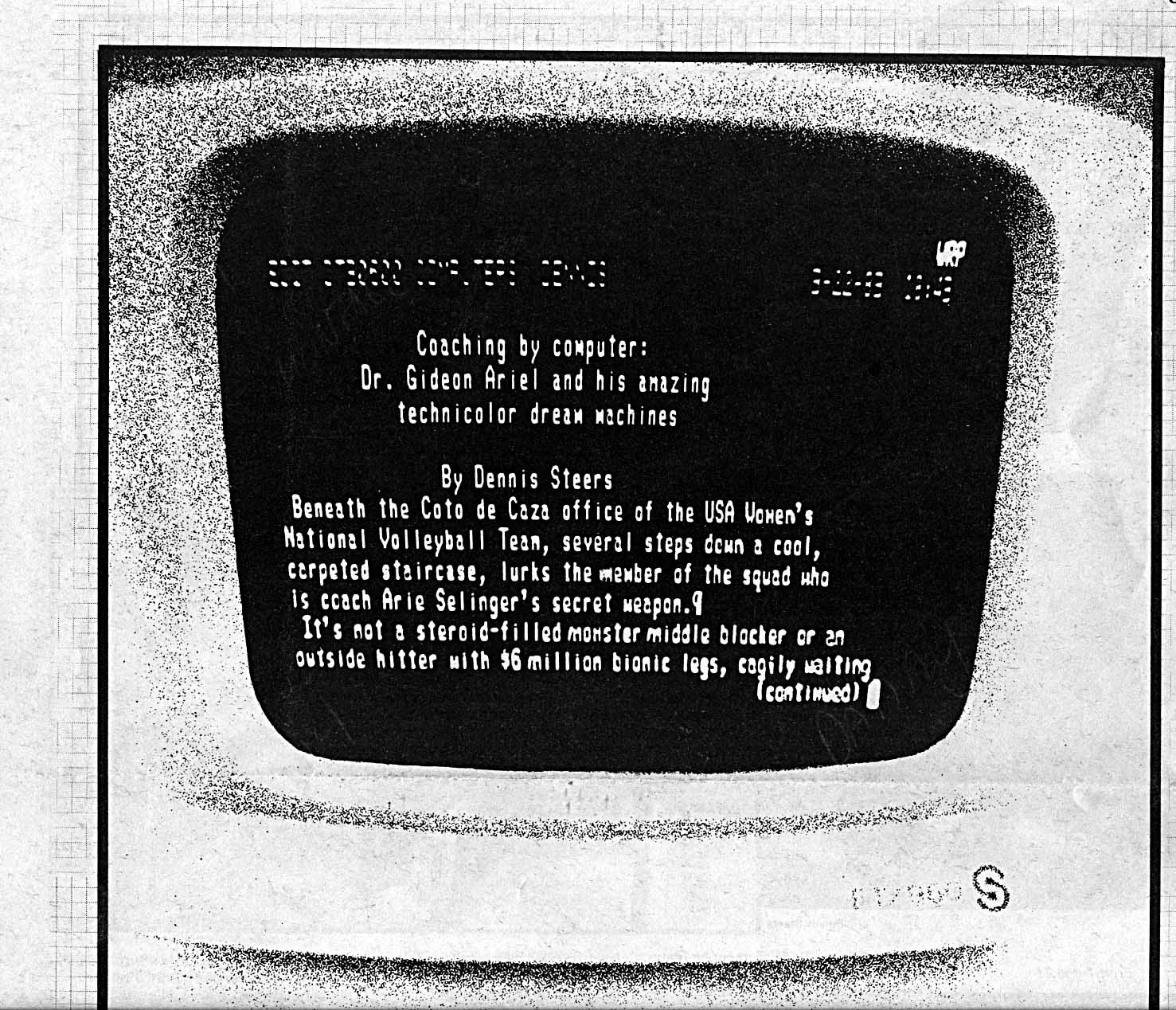 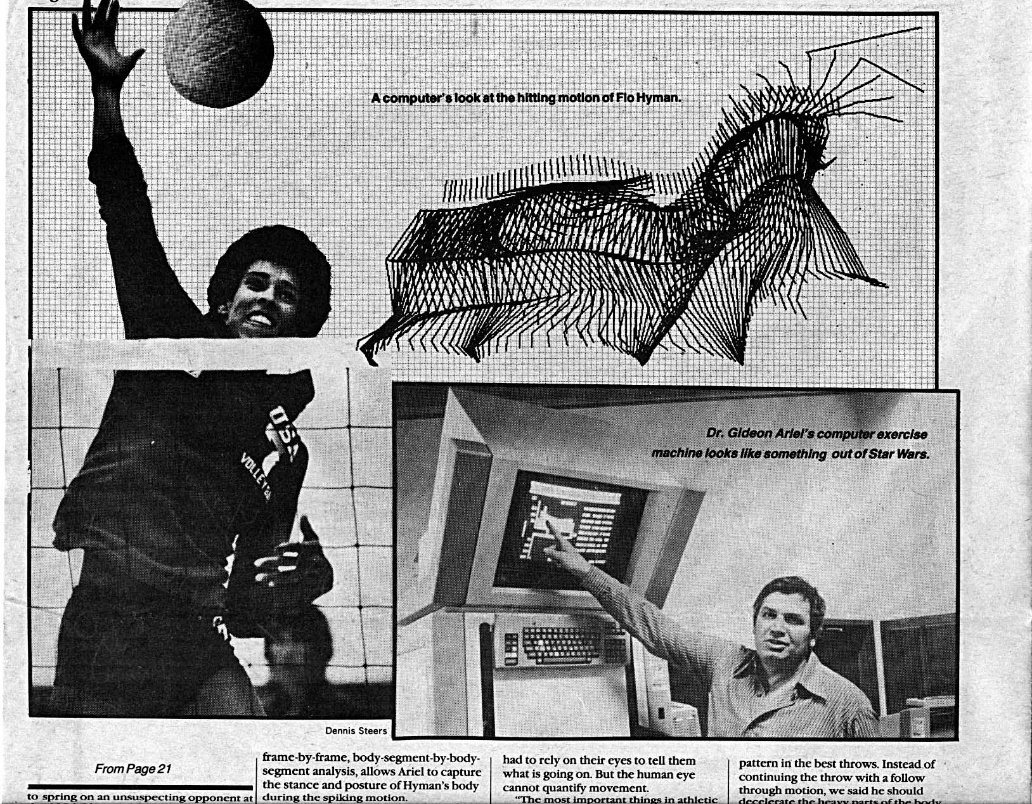 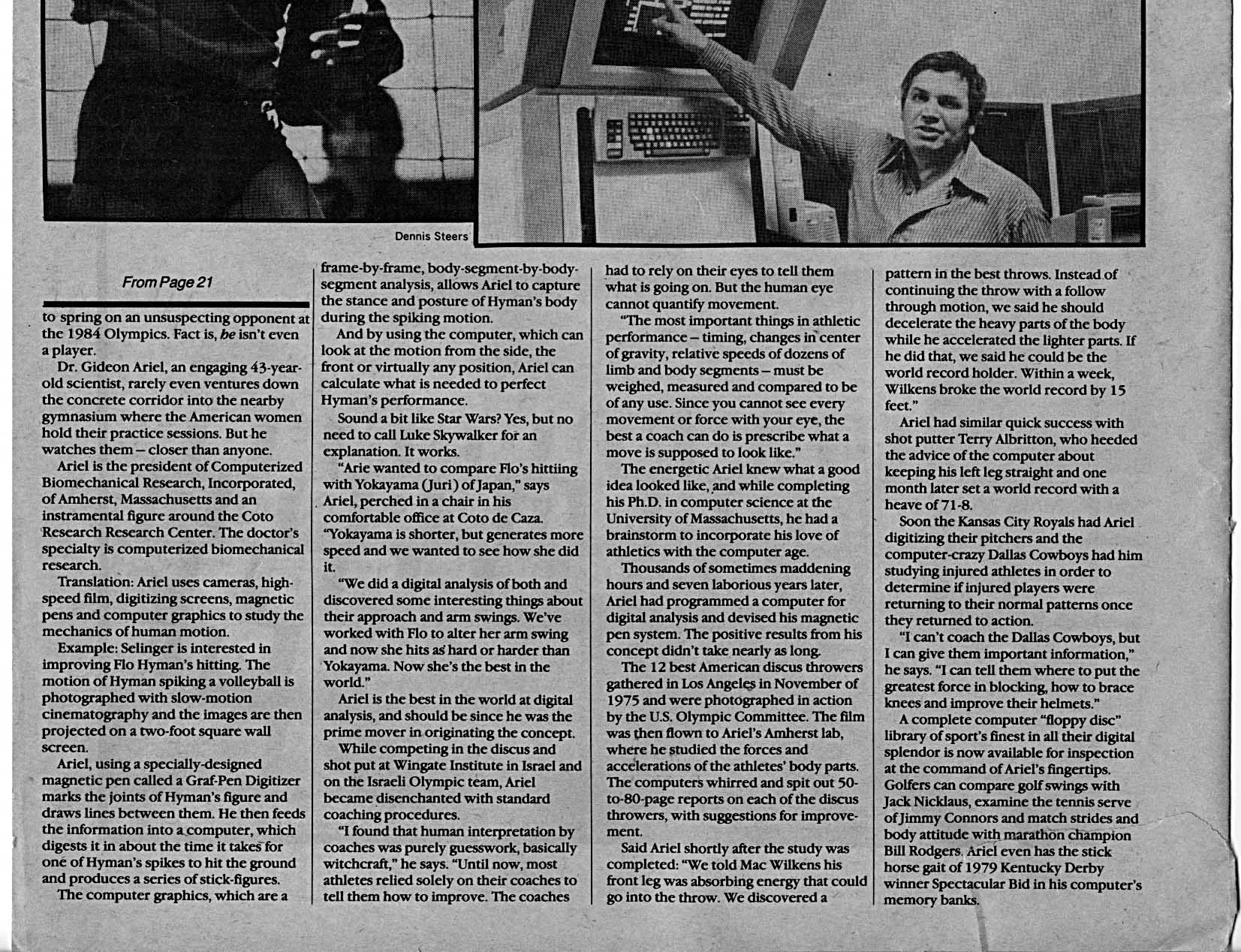 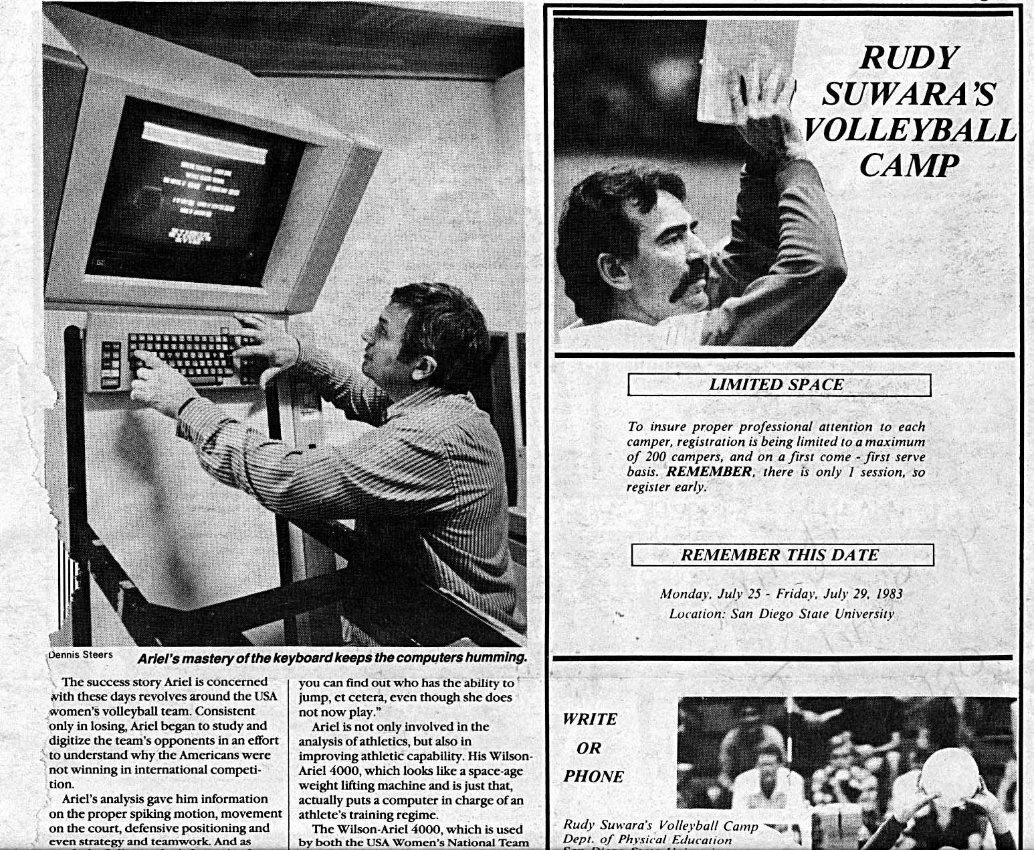 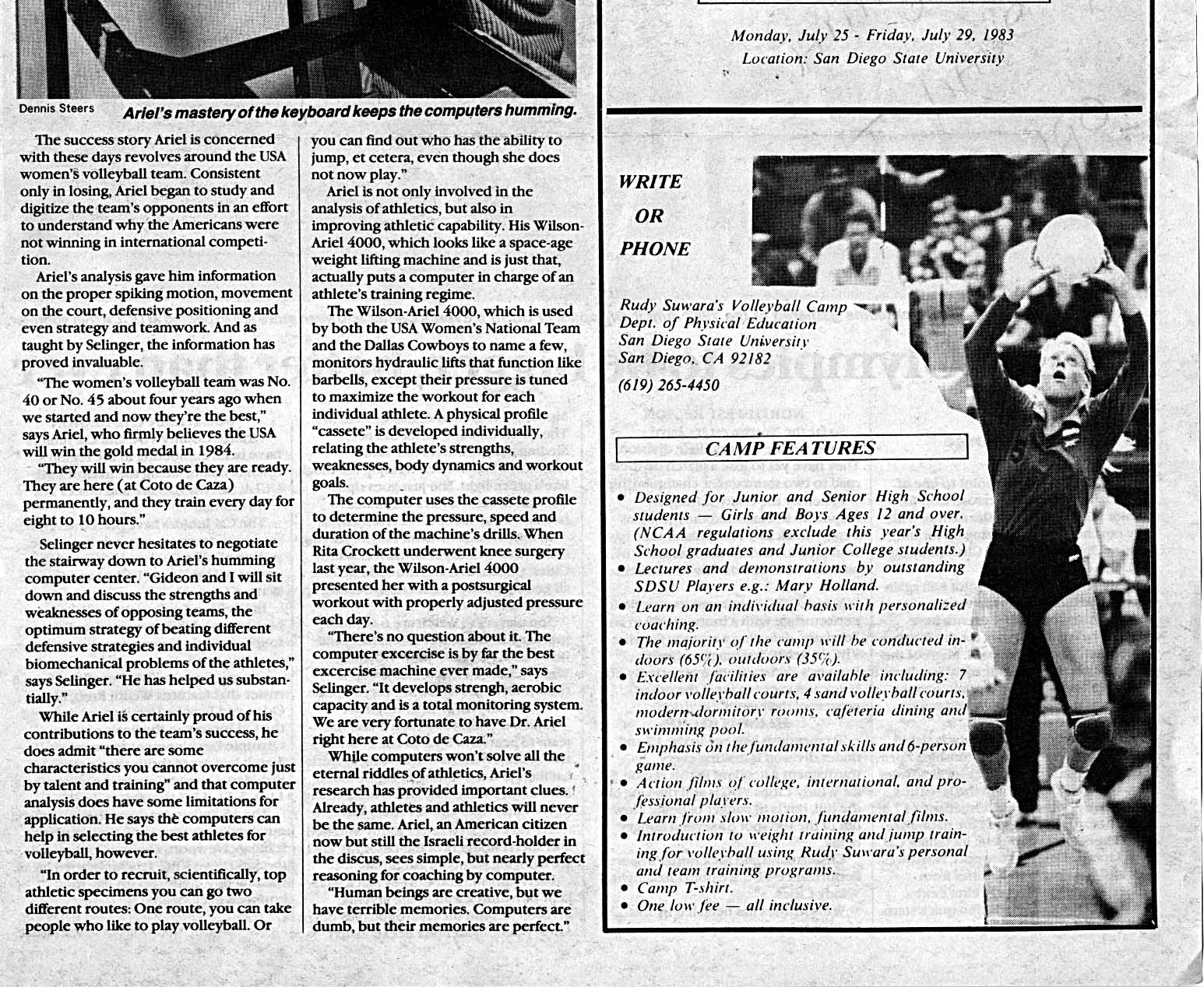 